THE ART OF DISTILLATION AND EXTRACTION A One-Off International Masterclass at The Origins Centre, Balingup, Western Australia.April 27th & 28th 2019An intensive two-day workshop with craft distiller of aromatics, Jill Mulvaney from Alembics NZ. Learn about the ancient and enduring art of distillation using handmade Portuguese copper stills and modern stainless steel styles. Respectfully harness the unique, native plant power of native Australian aromatics using a wide variety of plant extraction techniques. About The Origins Centre The Origins Centre is a registered charitable, not-for-profit organization in Western Australia.Operating as respite, retreat and community activity center and located just outside the town of Balingup — a 3-hour drive southwest of Perth — The Origins Centre, is a beautiful, mindful venue with extensive gardens, and simple, communal accommodation. For more information about The Origins Centre and Balingup please click here http://www.originscentre.org/.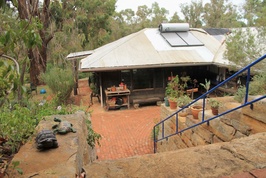 Workshop Overview Day OneSaturday 27th April1030am to 330pmTHE ART OF DISTILLATION: USING WATER AS A SOLVENT Botanical and herbal infusionsHow to select and prepare your botanicalsHow to make use of infusionsHydrosolHydro-distill a native Australian botanical using a Traditional Alembic copper stillLearn about harvesting, applications, PH levels, filtering, closed sterile distillations and storage Break for a Botanical Spritz and group lunch Essential Oil Steam distill a native Australian botanical using an Alembics copper Column stillLearn about harvesting, plant preparation, separation, storage, and applicationsDistill a native Australian botanical using a stainless steel Explorer stillCompare and contrast copper and stainless steel methods, processes and outcomesDecoctions, sherbets, and cordials Prepare a botanical bitters using water as a solventInvent your own botanical, ethanol free cocktail. 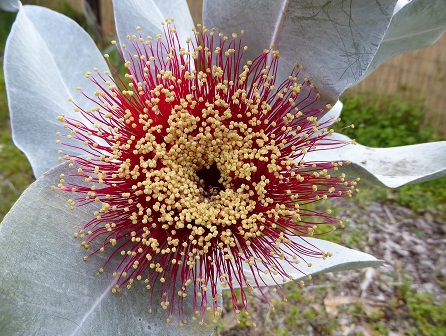 Day Two Sunday 28th April 2019 1030am to 330pmTHE ART OF DISTILLATION: USING ALCOHOL AS A SOLVENT Eau de vie Transform a fruit wine or ferment into a white spirit Tinctures & Distilled PerfumesLearn how to prepare tinctures and what to do with themLearn how to make distilled perfumes using native Australian essential oils Maceration & Filtering Experiment by steeping fruits and botanicals in a neutral spiritFilter, store and apply Break for a group lunch and a botanical spritzVapour Infusion Blend your own botanical gin using traditional and native Australian aromatics Finish with an artisan gin and tonic or zero abv botanical cocktail.Notes covering all processes demonstrated on the day will be provided along with a list of resources, including books, ongoing training, and online links. Sample bottles of products can also be taken home.Accommodation Need help with Accommodation? The Origins Centre offers simple, communal style accommodation for those attending courses and retreats. Please see the following link for details, and to make booking enquiries. http://www.originscentre.org/staying-at-origins.html.Alternatively, other private accommodation can be arranged. Please refer to the following links for details. https://www.airbnb.com.au/s/Balingup--Australiahttps://balinguptourism.com.au/accommodation/. Getting to the Origins CentreThe Origins Centre is approximately 3 hours drive from Perth, Western Australia. Please see the map below for further details. Cost1 day: $2252 days: $425   Please contact us at info@alembics.co.nz with any questions. 